ОТВЕТСТВЕННЫЕ ЗА НАПРАВЛЕНИЯДЕЯТЕЛЬНОСТИв п. ИЛЬИНСКИЙ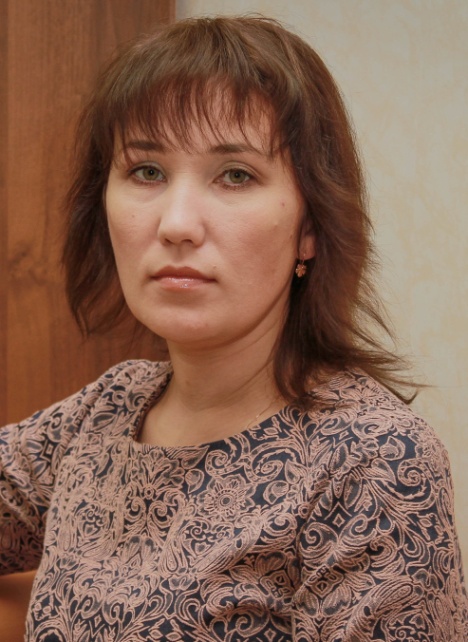 Специалист по учебной работе 	Светлана Анатольевна ЕсюнинаТелефон: 8(342)769-26-09Электронный адрес: esunina.sa@papk.suп. Ильинский, ул. Механизаторов, д. 9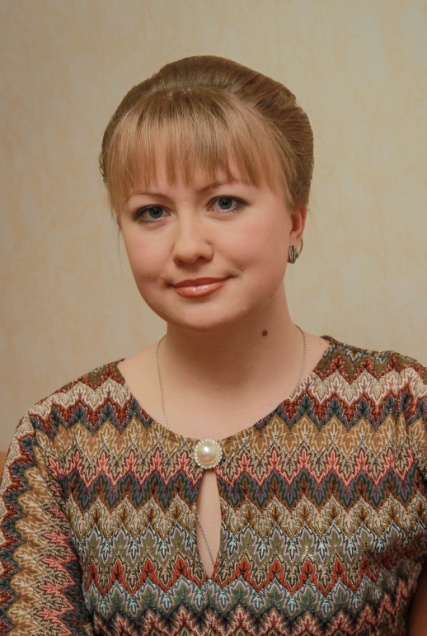 Преподаватель, руководитель по производственной работеЕкатерина Валерьевна ЖдановаТелефон: 8(342)-76 9-26-08Электронный адрес: gdanova.ev@papk.suп. Ильинский, ул. Механизаторов, д. 9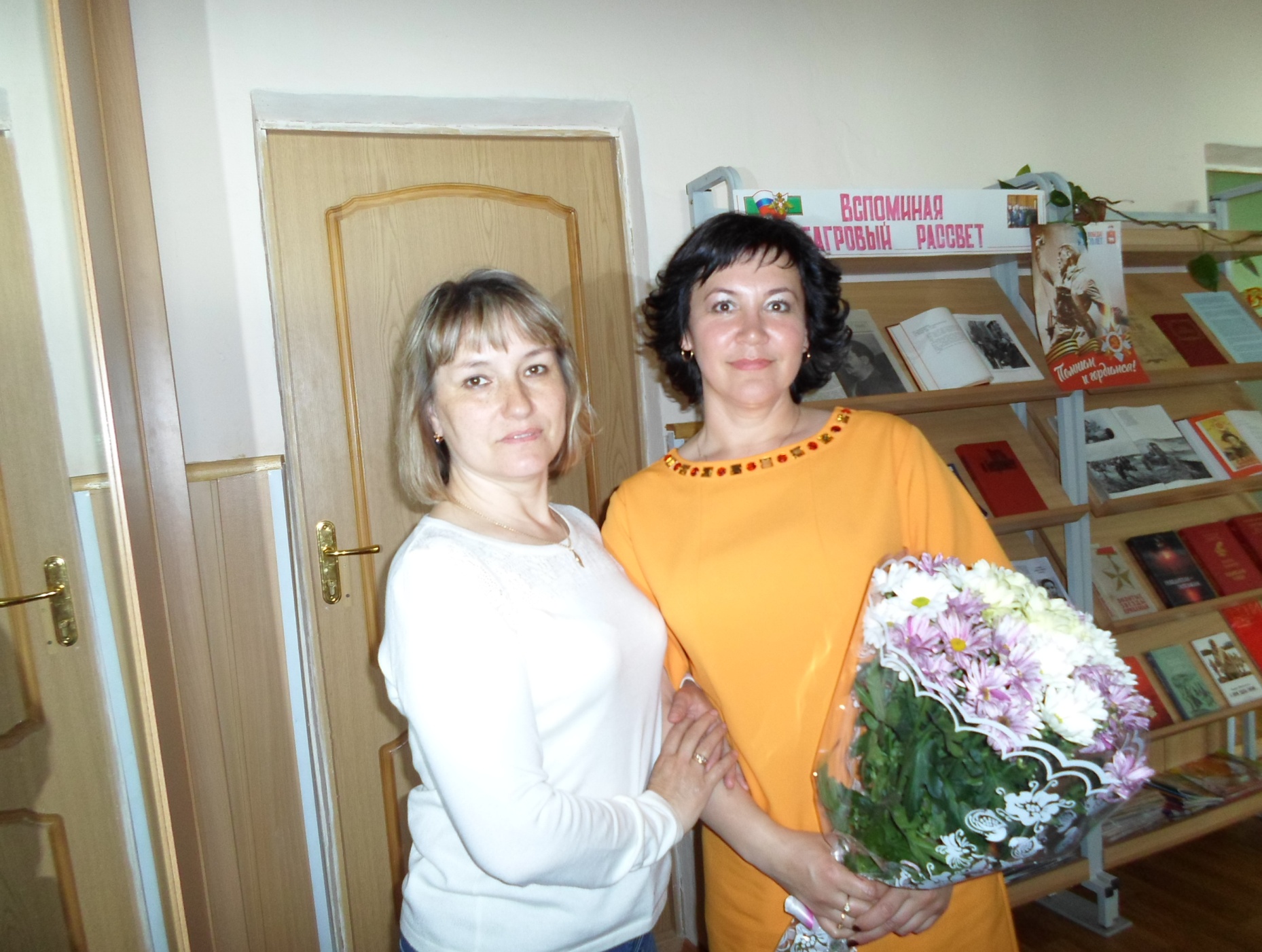 Главный специалистпо воспитательной работеГалина Николаевна Попович Телефон: +7-952-332-80-87Электронный адрес: popovich.gn @papk.suп. Ильинский, ул. Механизаторов, д. 9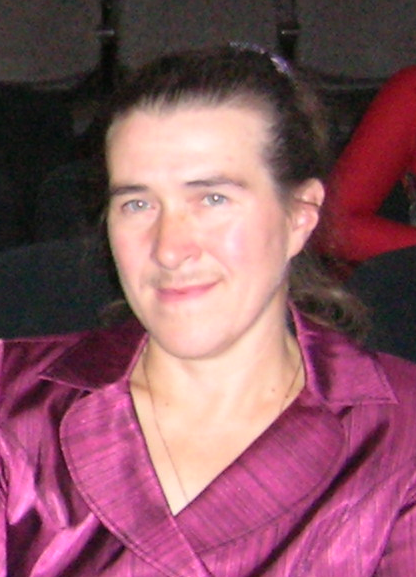 	Преподаватель,руководитель по методической работеТатьяна Дмитриевна ГуляеваТелефон: 8(342)769-26-09Электронный адрес: gulyaeva.td@papk.suп. Ильинский, ул. Механизаторов, д. 9